Возможности: школам рекомендовано ограничить использование учениками мобильных телефонов.Роспотребнадзор совместно с Минпросвещения и Рособрнадзором выпустили Методические рекомендации (утв. 14.08.2019), которыми определен порядок использования мобильных телефонов в школах с целью профилактики нарушений здоровья школьников и повышения эффективности процесса обучения. На основе анализа международного опыта выявлены негативные для здоровья детей последствия, связанные с использованием мобильных телефонов с раннего возраста. Для минимизации таких последствий региональным органам власти и школам рекомендуется, в частности, следующее:– рассмотреть вопрос об ограничении использования мобильных телефонов на территории образовательной организации как самими школьниками, так и их преподавателями и родителями;– ограничить использование учениками мобильных телефонов во время учебного процесса;– обеспечить психолого-педагогическое сопровождение процесса по ограничению использования мобильных телефонов в школе;– согласовать с родителями вопросы коммуникации с учениками в случае возникновения внештатной ситуации;– предусмотреть для всех участников учебного процесса перевод мобильного телефона в режим «без звука» при входе в школу (в том числе с исключением использования режима вибрации из-за возникновения фантомных вибраций);– предусмотреть места хранения телефонов на время учебного процесса, если это необходимо;– проводить регулярную информационно-просветительскую и разъяснительную работу с руководителями школ, педагогами, родителями и учениками о рисках здоровью от воздействия электромагнитного излучения от мобильного телефона, о негативных последствиях при неупорядоченном использовании мобильных телефонов в учебном процессе;–  осуществлять мониторинг и анализировать работу школ по упорядочиванию использования участниками образовательного процесса мобильных телефонов;– разрабатывать и распространять памятки, инструкции и иные средства наглядной агитации по разъяснению порядка использования мобильных телефонов в школе. В рекомендациях приведен образец такой памятки, которая содержит следующие пункты:1. Исключение ношения телефона на шее, поясе, в карманах с целью снижения негативного влияния на здоровье.2. Максимальное сокращение времени контакта с устройствами мобильной связи.3. Максимальное удаление мобильного телефона от головы в момент соединения и разговора (с использованием громкой связи и гарнитуры).4. Максимальное ограничение звонков в условиях неустойчивого приема сигнала (автобус, метро, поезд, автомобиль).5. Размещение устройств мобильной связи на ночь на расстоянии более двух метров от головы."Методические рекомендации об использовании устройств мобильной связи в общеобразовательных организациях"(утв. Роспотребнадзором N МР 2.4.0150-19, Рособрнадзором N 01-230/13-01 14.08.2019)Калужская областная организация Профсоюза работников народного образования и науки РФ Тел.факс: 57-64-69,  prokaluga@mail.ruКалуга, август, 2019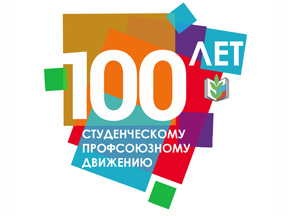 